 
БРОВАРСЬКА РАЙОННА РАДА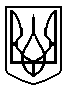 КИЇВСЬКОЇ ОБЛАСТІП Р О Т О К О Лзасідання 35 позачергової сесії Броварської районної ради VІІ скликання від 21 грудня 2017 року                                                                                                              м. БровариУ роботі 35 позачергової сесії Броварської районної ради VІІ скликання взяли участь:-  Клименко Микола Федорович,  голова Броварської районної державної адміністрації;- Плакся Юрій Сергійович, заступник голови Броварської районної державної адміністрації;- Прянішнікова Катерина Валеріївна, керівник апарату Броварської районної державної адміністрації;-  Багнюк Валентин Віталійович, депутат Київської обласної ради;-  Кищук Олег Євгенович, депутат Київської обласної ради.Веде сесію:Гришко Сергій Миколайович, голова Броварської районної ради                     VІІ скликання.Затвердження порядку денного:Всього депутатів   - 36Було присутніх      - 25Із депутатів Броварської районної ради відсутні: Борсук Олександр МиколайовичГорюнов Олексій ВолодимировичДяченко Валерій ВасильовичІваненко Петро ПетровичПлющ Олексій АнатолійовичЮрченко Ольга БорисівнаСтоляр Олег АнатолійовичТеплюк Микола МарковичШитий Євгеній МихайловичШкрабацький Віктор ПетровичЩиголь Володимир ВалерійовичЗапрошені    - 19Присутні    - 5Виступив:Гришко Сергій Миколайович, голова Броварської районної ради, повідомив,  що у залі  зареєструвалися 22 депутати та запропонував розпочати засідання      35 позачергової сесії. Головуючий поставив дану пропозицію на голосування.Проведення процедури поіменного голосування.Голосували:«За» - 20 ; «проти» - 0 ; «утримались» - 0; «не голосували» - 2.Протокол поіменного голосування додається.Вирішили:Пропозицію прийнято більшістю голосів.Виступили:Головуючий оголосив 35 позачергову сесію Броварської районної ради VІІ скликання відкритою.(Звучить Гімн України) Головуючий повідомив, що на сесії присутні:- Федоренко Андрій Сергійович, помічник-консультант на громадських засадах народного депутата України  Різаненка П.О;- Литвиненко Віталій Володимирович, помічник-консультант на громадських засадах народного депутата України  Різаненка П.О.Про конфлікт інтересів  повідомили: Шульга В.Є., Гоголіна А.В., Філіпова Т.А., Корнійко С.О.Гришко Сергій Миколайович, голова Броварської районної ради, повідомив, що відповідно до розпорядження від 18 грудня 2017 року № 168 скликана 35 чергова сесія Броварської районної ради VІІ скликання і запропонував затвердити порядок денний: 1.  Про районний бюджет Броварського району на 2018 рік.2.  Про внесення змін до рішення сесії районної ради VII скликання від 22 грудня 2016 року № 254-21 позач.-VII «Про районний бюджет Броварського району на 2017 рік» та додатків до нього.3. Про затвердження витрат на утримання районної ради та її виконавчого апарату на 2018 рік.4. Про затвердження Програми соціально-економічного та культурного розвитку Броварського району на 2018 рік.5. Про затвердження кошторису на 2018 рік до Програми розвитку Броварської міськрайонної організації Товариства Червоного Хреста України на 2017-2021 роки.6. Про затвердження складу конкурсних комісій з проведення конкурсного добору на посади керівників комунальних закладів культури, заснованих Броварською районною радою.7. Про затвердження Статуту Комунального некомерційного підприємства Броварської районної ради «Броварський районний центр первинної медико-санітарної допомоги.8. Про затвердження Положення про умови та порядок надання платних соціальних послуг комунальним закладом Броварської районної ради «Броварський районний територіальний центр соціального обслуговування (надання соціальних послуг).9. Про затвердження Положення про умови та порядок надання соціальних послуг із встановленням диференційованої плати комунальним закладом Броварської районної ради «Броварський районний територіальний центр соціального обслуговування (надання соціальних послуг).10. Про надання згоди КЗ БРР «Броварський РЦПМСД» на списання майна, що належить до основних фондів комунального закладу та є спільною власністю територіальних громад сіл, селищ Броварського району.11. Про передачу майна спільної власності територіальних громад сіл та селищ Броварського району у комунальну власність Калитянської селищної ради об’єднаної територіальної громади.12. Про затвердження структури комунального закладу «Броварський районний центр дитячої та юнацької творчості» Броварської районної ради Київської області.13. Про затвердження структури комунального закладу Броварської районної ради «Броварський районний центр патріотичного виховання учнівської молоді».14. Про затвердження структури комунального закладу Броварської районної ради «Дитячо-юнацька спортивна школа».15. Про затвердження структури комунального закладу Броварської районної ради «Броварська районна централізована бібліотечна система».16. Про затвердження структури комунального закладу Броварської районної ради «Броварський районний будинок культури».17. РізнеВ залі зареєструвались 25 депутатів.Проведення процедури поіменного голосування.Голосували:«За» - 23; «проти» - 0 ; «утримались» - 0; «не голосували» - 2.Протокол поіменного голосування додається.Вирішили:Затвердити порядок денний.Головуючий запропонував затвердити регламент проведення засідання: для доповіді – до 5 хв.;для виступу – до 3 хв.;для репліки – до 1 хв. поцікавився чи будуть інші пропозиції (не надійшли) та поставив на голосування дану пропозицію.Проведення процедури поіменного голосування.Голосували:«За» - 23 ; «проти» - 0 ; «утримались» - 0;«не голосували» - 2.Протокол поіменного голосування додається.Вирішили:Затвердити регламент проведення засідання. 1.Слухали:Про районний бюджет Броварського району на      2018 рік.Головуючий запросив до доповіді Миргородську О.Ж., до співдоповіді Козлова О.К.Доповідала:Миргородська Олена Жоржівна, начальник управління фінансів Броварської районної державної адміністрації, ознайомила з районним бюджетом на 2018 рік.Співдоповідав:Козлов Олександр Костянтинович, голова постійної комісії з питань бюджету, фінансів, соціально-економічного    розвитку,    повідомив,    що   постійнакомісія розглянула дане питання на своєму засіданні та рекомендує проект рішення підтримати.Головуючий поцікавився, чи будуть зміни та доповнення до проекту рішення (не надійшли), та поставив на голосування проект рішення.Проведення процедури поіменного голосування.Голосували:«За» - 23 ; «проти» - 0 ; «утримались» - 0; «не голосували» - 2.Протокол поіменного голосування додається.Вирішили:Прийняти рішення сесії районної ради                          № 468-35 позач.-VІІ (додається).2.Слухали:Про внесення змін до рішення сесії районної ради VII скликання від 22 грудня 2016 року № 254-21 позач.-VII «Про районний бюджет Броварського району на 2017 рік» та додатків до нього.Головуючий запросив до доповіді Миргородську О.Ж., до співдоповіді Козлова О.К.Доповідала:Миргородська Олена Жоржівна, начальник управління фінансів Броварської районної державної адміністрації, ознайомила зі змінами.Співдоповідав:Козлов Олександр Костянтинович, голова постійної комісії з питань бюджету, фінансів, соціально-економічного розвитку, повідомив, що постійна комісія розглянула дане питання на своєму засіданні та рекомендує проект рішення підтримати.Головуючий поцікавився, чи будуть зміни та доповнення до проекту рішення (не надійшли), та поставив на голосування проект рішення.Проведення процедури поіменного голосування.Голосували:«За» - 23 ; «проти» - 0 ; «утримались» - 0; «не голосували» - 2.Протокол поіменного голосування додається.Вирішили:Прийняти рішення сесії районної ради                          № 469-35 позач.-VІІ (додається).3.Слухали:Про затвердження витрат на утримання районної ради та її виконавчого апарату на 2018 рік.Головуючий запросив до доповіді Гоголіну А.В., до співдоповіді Козлова О.К.Головуючий поцікавився, чи будуть запитання до Гоголіної Анни Василівни, заступника голови Броварської районної ради.Співдоповідав:Козлов Олександр Костянтинович, голова постійної комісії з питань бюджету, фінансів, соціально-економічного розвитку, повідомив, що постійна комісія розглянула дане питання на своєму засіданні та рекомендує проект рішення підтримати.Головуючий поцікавився, чи будуть зміни та доповнення до проекту рішення (не надійшли), та поставив на голосування проект рішення.Проведення процедури поіменного голосування.Голосували:«За» - 24 ; «проти» - 0 ; «утримались» - 0; «не голосували» - 1.Протокол поіменного голосування додається.Вирішили:Прийняти рішення сесії районної ради                          № 470-35 позач.-VІІ (додається).4.Слухали:Про затвердження Програми соціально-економічного та культурного розвитку Броварського району на   2018 рік.Головуючий запросив до доповіді Плаксю Ю.С., до співдоповіді Козлова О.К.Головуючий поцікавився, чи будуть запитання до Плаксі Юрія Сергійовича, заступника голови Броварської райдержадміністрації.Співдоповідав:Козлов Олександр Костянтинович, голова постійної комісії з питань бюджету, фінансів, соціально-економічного розвитку, повідомив, що постійна комісія розглянула дане питання на своєму засіданні та рекомендує проект рішення підтримати.Виступили:Головуючий поцікавився у доповідача чи враховані в Програмі соціально-економічного та культурного розвитку Броварського району на 2018 рік зауваження Гоголіної А.В.Плакся Ю.С. повідомив, що всі зауваження та пропозиції враховані.Головуючий поставив на голосування проект рішення.Проведення процедури поіменного голосування.Голосували:«За» - 23 ; «проти» - 0 ; «утримались» - 1; «не голосували» - 1.Протокол поіменного голосування додається.Вирішили:Прийняти рішення сесії районної ради                          № 471-35 позач.-VІІ (додається).5.Слухали:Про затвердження кошторису на 2018 рік до Програми розвитку Броварської міськрайонної організації Товариства Червоного Хреста України на 2017-2021 роки.Головуючий запросив до доповіді Плаксю Ю.С., до співдоповіді Шульгу В.Є., Козлова О.К.Головуючий поцікавився, чи будуть запитання до Плаксі Юрія Сергійовича, заступника голови Броварської райдержадміністрації.Співдоповідали:Шульга Валентина Євгеніївна, голова постійної   комісії з питань освіти, культури, сім’ї, молоді та спорту, охорони здоров’я та соціального захисту, повідомила, що постійна комісія розглянула дане питання на своєму засіданні та рекомендує проект рішення підтримати.Козлов Олександр Костянтинович, голова постійної комісії з питань бюджету, фінансів, соціально-економічного розвитку, повідомив, що постійна комісія розглянула дане питання на своєму засіданні та рекомендує проект рішення підтримати.Головуючий поцікавився, чи будуть зміни та доповнення до проекту рішення (не надійшли), та поставив на голосування проект рішення.Проведення процедури поіменного голосування.Голосували:«За» - 24 ; «проти» - 0 ; «утримались» - 0; «не голосували» - 1.Протокол поіменного голосування додається.Вирішили:Прийняти рішення сесії районної ради                          № 472-35 позач.-VІІ (додається).6.Слухали:Про затвердження складу конкурсних комісій з проведення конкурсного добору на посади керівників комунальних закладів культури, заснованих Броварською районною радою.Головуючий запросив до доповіді Гоголіну А.В., до співдоповіді Шульгу В.Є.Гоголіна Анна Василівна, Шульга Валентина Євгеніївна повідомили про конфлікт інтересів.Доповідала:Гоголіна Анна Василівна, заступник голови Броварської районної ради, доповіла по даному питанню.Головуючий повідомив, що надійшла пропозиція постійної комісії з питань комунальної власності про зміну секретаря і поставив на голосування проект рішення за основу.Проведення процедури поіменного голосування.Голосували:«За» - 22 ; «проти» - 0 ; «утримались» - 2; «не голосували» - 1.Протокол поіменного голосування додається.Головуючий поставив на голосування пропозицію постійної комісії з питань комунальної власності.Проведення процедури поіменного голосування.Голосували:«За» - 22 ; «проти» - 0 ; «утримались» - 2; «не голосували» - 1.Протокол поіменного голосування додається.Вирішили:Пропозицію прийнято більшістю голосів.Головуючий поставив на голосування проект рішення   в цілому.Проведення процедури поіменного голосування.Голосували:«За» - 22 ; «проти» - 0 ; «утримались» - 2; «не голосували» - 1.Протокол поіменного голосування додається.Вирішили:Прийняти рішення сесії районної ради                          № 473-35 позач.-VІІ (додається).7.Слухали:Про затвердження Статуту Комунального некомерційного підприємства Броварської районної ради «Броварський районний центр первинної медико-санітарної допомоги.Головуючий запросив до доповіді Гоголіну А.В., до співдоповіді Шульгу В.Є., Драного М.І.Головуючий поцікавився, чи будуть запитання до Гоголіної Анни Василівни, заступника голови Броварської районної ради.Співдоповідали:Шульга Валентина Євгеніївна, голова постійної   комісії з питань освіти, культури, сім’ї, молоді та спорту, охорони здоров’я та соціального захисту, повідомила, що постійна комісія розглянула дане питання на своєму засіданні та рекомендує проект рішення підтримати.Драний Микола Іванович, член постійної комісії з питань комунальної власності, повідомив, що постійна комісія розглянула дане питання на своєму засіданні та рекомендує проект рішення підтримати.Головуючий поцікавився, чи будуть зміни та доповнення до проекту рішення (не надійшли), та поставив на голосування проект рішення.Проведення процедури поіменного голосування.Голосували:«За» - 24 ; «проти» - 0 ; «утримались» - 0; «не голосували» - 1.Протокол поіменного голосування додається.Вирішили:Прийняти рішення сесії районної ради                          № 474-35 позач.-VІІ (додається).8.Слухали:Про затвердження Положення про умови та порядок надання платних соціальних послуг комунальним закладом Броварської районної ради «Броварський районний територіальний центр соціального обслуговування (надання соціальних послуг).Головуючий запросив до доповіді Гоголіну А.В., до співдоповіді Шульгу В.Є., Драного М.І.Головуючий поцікавився, чи будуть запитання до Гоголіної Анни Василівни, заступника голови Броварської районної ради.Співдоповідали:Шульга Валентина Євгеніївна, голова постійної   комісії з питань освіти, культури, сім’ї, молоді та спорту, охорони здоров’я та соціального захисту, повідомила, що постійна комісія розглянула дане питання на своєму засіданні та рекомендує проект рішення підтримати.Драний Микола Іванович, член постійної комісії з питань комунальної власності, повідомив, що постійна комісія розглянула дане питання на своєму засіданні та рекомендує проект рішення підтримати.Головуючий поцікавився, чи будуть зміни та доповнення до проекту рішення (не надійшли), та поставив на голосування проект рішення.Проведення процедури поіменного голосування.Голосували:«За» - 23 ; «проти» - 0 ; «утримались» - 1; «не голосували» - 1.Протокол поіменного голосування додається.Вирішили:Прийняти рішення сесії районної ради                          № 475-35 позач.-VІІ (додається).9.Слухали:Про затвердження Положення про умови та порядок надання соціальних послуг із встановленням диференційованої плати комунальним закладом Броварської районної ради «Броварський районний територіальний центр соціального обслуговування (надання соціальних послуг).Головуючий запросив до доповіді Гоголіну А.В., до співдоповіді Шульгу В.Є., Драного М.І.Доповідала:Гоголіна Анна Василівна, заступник голови Броварської районної ради, доповіла по даному питанню.Співдоповідали:Шульга Валентина Євгеніївна, голова постійної   комісії з питань освіти, культури, сім’ї, молоді та спорту, охорони здоров’я та соціального захисту, повідомила, що постійна комісія розглянула дане питання на своєму засіданні та рекомендує проект рішення підтримати.Драний Микола Іванович, член постійної комісії з питань комунальної власності, повідомив, що постійна комісія розглянула дане питання на своєму засіданні та рекомендує проект рішення підтримати.Головуючий поцікавився, чи будуть зміни та доповнення до проекту рішення (не надійшли), та поставив на голосування проект рішення.Проведення процедури поіменного голосування.Голосували:«За» - 23 ; «проти» - 0 ; «утримались» - 1; «не голосували» - 1.Протокол поіменного голосування додається.Вирішили:Прийняти рішення сесії районної ради                          № 476-35 позач.-VІІ (додається).10.Слухали:Про надання згоди КЗ БРР «Броварський РЦПМСД» на списання майна, що належить до основних фондів комунального закладу та є спільною власністю територіальних громад сіл, селищ Броварського району.Головуючий запросив до доповіді Гоголіну А.В., до співдоповіді Драного М.І.Доповідала:Гоголіна Анна Василівна, заступник голови Броварської районної ради, доповіла по даному питанню.Співдоповідав:Драний Микола Іванович, член постійної комісії з питань комунальної власності, повідомив, що постійна комісія розглянула дане питання на своєму засіданні та рекомендує проект рішення підтримати.Головуючий поцікавився, чи будуть зміни та доповнення до проекту рішення (не надійшли), та поставив на голосування проект рішення.Проведення процедури поіменного голосування.Голосували:«За» - 22 ; «проти» - 1 ; «утримались» - 1; «не голосували» - 1.Протокол поіменного голосування додається.Вирішили:Прийняти рішення сесії районної ради                          № 477-35 позач.-VІІ (додається).11.Слухали:Про передачу майна спільної власності територіальних громад сіл та селищ Броварського району у комунальну власність Калитянської селищної ради об’єднаної територіальної громади.Головуючий запросив до доповіді Гоголіну А.В., до співдоповіді Драного М.І.Доповідала:Гоголіна Анна Василівна, заступник голови Броварської районної ради, доповіла по даному питанню.Співдоповідав:Драний Микола Іванович, член постійної комісії з питань комунальної власності, повідомив, що постійна комісія розглянула дане питання на своєму засіданні та рекомендує проект рішення підтримати.Головуючий поцікавився, чи будуть зміни та доповнення до проекту рішення (не надійшли), та поставив на голосування проект рішення.Проведення процедури поіменного голосування.Голосували:«За» - 23 ; «проти» - 0 ; «утримались» - 1; «не голосували» - 1.Протокол поіменного голосування додається.Вирішили:Прийняти рішення сесії районної ради                          № 478-35 позач.-VІІ (додається).12.Слухали:Про затвердження структури комунального закладу «Броварський районний центр дитячої та юнацької творчості» Броварської районної ради Київської області.Головуючий запросив до доповіді Гоголіну А.В., до співдоповіді Шульгу В.Є., Драного М.І.Головуючий поцікавився, чи будуть запитання до Гоголіної Анни Василівни, заступника голови Броварської районної ради.Співдоповідали:Шульга Валентина Євгеніївна, голова постійної   комісії з питань освіти, культури, сім’ї, молоді та спорту, охорони здоров’я та соціального захисту, повідомила, що постійна комісія розглянула дане питання на своєму засіданні та рекомендує проект рішення підтримати. Драний Микола Іванович, член постійної комісії з питань комунальної власності, повідомив, що постійна комісія розглянула дане питання на своєму засіданні та рекомендує проект рішення підтримати.Головуючий поцікавився, чи будуть зміни та доповнення до проекту рішення (не надійшли), та поставив на голосування проект рішення.Проведення процедури поіменного голосування.Голосували:«За» - 23 ; «проти» - 0 ; «утримались» - 0; «не голосували» - 2.Протокол поіменного голосування додається.Вирішили:Прийняти рішення сесії районної ради                          № 479-35 позач.-VІІ (додається).13.Слухали:Про затвердження структури комунального закладу Броварської районної ради «Броварський районний центр патріотичного виховання учнівської молоді».Головуючий запросив до доповіді Гоголіну А.В., до співдоповіді Шульгу В.Є., Драного М.І.Головуючий поцікавився, чи будуть запитання до Гоголіної Анни Василівни, заступника голови Броварської районної ради.Співдоповідали:Шульга Валентина Євгеніївна, голова постійної   комісії з питань освіти, культури, сім’ї, молоді та спорту, охорони здоров’я та соціального захисту, повідомила, що постійна комісія розглянула дане питання на своєму засіданні та рекомендує проект рішення підтримати. Драний Микола Іванович, член постійної комісії з питань комунальної власності, повідомив, що постійна комісія розглянула дане питання на своєму засіданні та рекомендує проект рішення підтримати.Головуючий поцікавився, чи будуть зміни та доповнення до проекту рішення (не надійшли), та поставив на голосування проект рішення.Проведення процедури поіменного голосування.Голосували:«За» - 24 ; «проти» - 0 ; «утримались» - 0; «не голосували» - 1.Протокол поіменного голосування додається.Вирішили:Прийняти рішення сесії районної ради                          № 480-35 позач.-VІІ (додається).14.Слухали:Про затвердження структури комунального закладу Броварської районної ради «Дитячо-юнацька спортивна школа».Філіпова Тетяна Анатоліївна повідомила про конфлікт інтересів.Головуючий запросив до доповіді Гоголіну А.В., до співдоповіді Шульгу В.Є., Драного М.І.Головуючий поцікавився, чи будуть запитання до Гоголіної Анни Василівни, заступника голови Броварської районної ради.Співдоповідала:Шульга Валентина Євгеніївна, голова постійної   комісії з питань освіти, культури, сім’ї, молоді та спорту, охорони здоров’я та соціального захисту, повідомила, що постійна комісія розглянула дане питання на своєму засіданні та рекомендує проект рішення підтримати. Драний Микола Іванович, член постійної комісії з питань комунальної власності, повідомив, що постійна комісія розглянула дане питання на своєму засіданні та рекомендує проект рішення підтримати.Головуючий поцікавився, чи будуть зміни та доповнення до проекту рішення (не надійшли), та поставив на голосування проект рішення.Проведення процедури поіменного голосування.Голосували:«За» - 24 ; «проти» - 0 ; «утримались» - 0; «не голосували» - 1.Протокол поіменного голосування додається.Вирішили:Прийняти рішення сесії районної ради                          № 481-35 позач.-VІІ (додається).15.Слухали:Про затвердження структури комунального закладу Броварської районної ради «Броварська районна централізована бібліотечна система».Головуючий запросив до доповіді Гоголіну А.В., до співдоповіді Шульгу В.Є., Драного М.І.Доповідала:Гоголіна Анна Василівна, заступник голови Броварської районної ради, доповіла по даному питанню.Співдоповідали:Шульга Валентина Євгеніївна, голова постійної   комісії з питань освіти, культури, сім’ї, молоді та спорту, охорони здоров’я та соціального захисту, повідомила, що постійна комісія розглянула дане питання на своєму засіданні та рекомендує проект рішення підтримати.Драний Микола Іванович, член постійної комісії з питань комунальної власності, повідомив, що постійна комісія розглянула дане питання на своєму засіданні та рекомендує проект рішення підтримати.Головуючий поцікавився, чи будуть зміни та доповнення до проекту рішення (не надійшли), та поставив на голосування проект рішення.Проведення процедури поіменного голосування.Голосували:«За» - 24 ; «проти» - 0 ; «утримались» - 0; «не голосували» - 1.Протокол поіменного голосування додається.Вирішили:Прийняти рішення сесії районної ради                          № 482-35 позач.-VІІ (додається).16.Слухали:Про затвердження структури комунального закладу Броварської районної ради «Броварський районний будинок культури».Головуючий запросив до доповіді Гоголіну А.В., до співдоповіді Шульгу В.Є., Драного М.І.Головуючий поцікавився, чи будуть запитання до Гоголіної Анни Василівни, заступника голови Броварської районної ради.Співдоповідали:Шульга Валентина Євгеніївна, голова постійної   комісії з питань освіти, культури, сім’ї, молоді та спорту, охорони здоров’я та соціального захисту, повідомила, що постійна комісія розглянула дане питання на своєму засіданні та рекомендує проект рішення підтримати. Драний Микола Іванович, член постійної комісії з питань комунальної власності, повідомив, що постійна комісія розглянула дане питання на своєму засіданні та рекомендує проект рішення підтримати.Головуючий поцікавився, чи будуть зміни та доповнення до проекту рішення (не надійшли), та поставив на голосування проект рішення.Проведення процедури поіменного голосування.Голосували:«За» - 24 ; «проти» - 0 ; «утримались» - 0; «не голосували» - 1.Протокол поіменного голосування додається.Вирішили:Прийняти рішення сесії районної ради                          № 483-35 позач.-VІІ (додається).17.Різне.Головуючий повідомив, що складений припис Броварським районним відділом ГУ ДСНУ України у Київській області, за результатами перевірки якого відділення стаціонарного догляду для постійного або тимчасового проживання територіального центру в с.Гоголів невідповідає чинному законодавству України. Дана будівля відноситься до 5 ступеня вогнетривкості, тому потрібно перевести людей в інше приміщення.Головуючий повідомив, що дане питання розглянуто на засіданнях постійних комісій та прийнято відповідні висновки і рекомендації:«1. Інформацію взяти до відома.2. Рекомендувати голові районної ради винести даний лист на розгляд сесії районної ради в питанні «Різне».3. Рекомендувати голові районної ради дати доручення сесії районної ради:3.1. Райдержадміністрації спільно з районною радою та Світильнянським сільським головою до 05.01.2018 року здійснити заходи щодо обстеження приміщень, які знаходяться на території Світильнянської сільської ради (в якому стані знаходяться), для розгляду можливості переселення відділення стаціонарного догляду для постійного або тимчасового проживання  КЗ БРР «Броварський районний територіальний центр соціального обслуговування (надання соціальних послуг)».3.2. Броварській районній раді – засновнику Комунального закладу Броварської районної ради «Броварський районний територіальний центр соціального обслуговування (надання соціальних послуг)», у разі наявності відповідного приміщення, розробити проект його реконструкції до 01.05.2018 року».Головуючий поставив на голосування висновки і рекомендації постійних комісій.Проведення процедури поіменного голосування.Голосували:«За» - 24 ; «проти» - 0 ; «утримались» - 0; «не голосували» - 1.Протокол поіменного голосування додається.Вирішили:1. Доручити райдержадміністрації спільно з районною радою та Світильнянським сільським головою до 05.01.2018 року здійснити заходи щодо обстеження приміщень, які знаходяться на території Світильнянської сільської ради (в якому стані знаходяться), для розгляду можливості переселення відділення стаціонарного догляду для постійного або тимчасового проживання  КЗ БРР «Броварський районний територіальний центр соціального обслуговування (надання соціальних послуг)».2. Броварській районній раді – засновнику Комунального закладу Броварської районної ради «Броварський районний територіальний центр соціального обслуговування (надання соціальних послуг)», у разі наявності відповідного приміщення, розробити проект його реконструкції до 01.05.2018 року.Виступили:Корнійко Сергій Олександрович, депутат районної ради, зазначив, що доцільно заслухати на сесії районної ради керівника ПрАТ «Коммунтранс» Глушка О.Г. щодо якості виконання робіт даного підприємства на території району.Гришко С.М., Плакся Ю.С., Клименко М.Ф. взяли участь в обговоренні даного питання та дійшли згоди заслухати представників дорожніх служб на нараді   26 грудня 2017 року.Субботін В'ячеслав Миколайович, депутат районної ради, озвучив пропозицію депутатської фракції Броварської районної партійної організації «Всеукраїнське об’єднання «Батьківщина»:Доручити голові районної ради звернутися до всіх розпорядників коштів, які використовують кошти районного бюджету в частині «капітальних видатків», здійснити реєстрацію в програмі «Прозоро».Всім замовникам послуг та робіт провести на конкурсних засадах закупівлю послуг, таких, як технічний нагляд.Гришко С.М., Багнюк В.В., Клименко М.Ф.,        Чабур В.І., Куценко О.М.  взяли участь в обговоренні даного питання.Гришко Сергій Миколайович, голова районної ради, запропонував Субботіну В.М. попрацювати комісією та надати до виконавчого апарату належним чинним опрацьовані пропозиції порогів закупівель по програмі «Прозоро».Головуючий зазначив, що порядок денний                   35 позачергової сесії Броварської районної ради Київської області VІІ скликання вичерпано та оголосив пленарне засідання закритим. (Звучить Гімн України).Голова радиС.М.ГришкоСекретаріат сесіїД.М.ВоєвуцькаТ.О.КолісніченкоТ.А.Філіпова